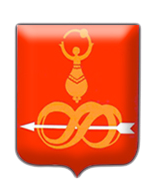 РЕШЕНИЕСОВЕТА ДЕПУТАТОВ МО «ДЕБЕССКИЙ РАЙОН»УДМУРТСКОЙ РЕСПУБЛИКИО комиссии по восстановлению прав реабилитированных жертв политических репрессий при Администрации МО «Дебесский район»Принято Советом депутатов		                              26 ноября 2015 годаРуководствуясь Законом Российской Федерации от 18 октября 1991 года № 1761-1 «О реабилитации жертв политических репрессий», постановлением Президиума Верховного Совета Российской Федерации от 30 марта 1992 года N 2610-1 «Об утверждении Положения о комиссиях по восстановлению прав реабилитированных жертв политических репрессий», пунктом 15 статьи 25 Устава муниципального образования «Дебесский район», Совет депутатов муниципального образования  «Дебесский район» решил:Утвердить Положение о комиссии по восстановлению прав реабилитированных жертв политических репрессий при Администрации МО «Дебесский район».Утвердить состав комиссии по восстановлению прав реабилитированных жертв политических репрессий при Администрации МО «Дебесскимй район» в следующем составе:- Васильев Сергей Валериевич – депутат Совета депутатов МО «Дебесский район», председатель комиссии;- Иванов Леонид Юрьевич – первый заместитель главы Администрации района – заместитель главы Администрации района по социальной политике, заместитель председателя комиссии;- Афанасьева Анна Владимировна, документовед отдела по делам архивов Администрации МО «Дебесский район», секретарь комиссии;Члены комиссии:- Хохрякова Светлана Анатольевна – руководитель Аппарата Главы МО «Дебесский район», Совета депутатов МО «Дебесский район», Администрации МО «Дебесский район»;- Саркисьян Елена Федоровна, начальник отдела социальной защиты населения в Дебесском районе (по согласованию);- Воронцова Наталия Вячеславовна, ведущий специалист-эксперт-юрисконсульт отдела кадровой и правовой работы Аппарата Главы МО «Дебесский район», Совета депутатов МО «Дебесский район», Администрации МО «Дебесский район»;- Ворончихина Надежда Николаевна, заместитель главного редактора - ответственный секретарь АУ УР «Редакция газеты «Новый путь» (по согласованию).3. Решение Совета депутатов МО «Дебесский район» от 27 июля 2007 года № 52 «Об утверждении состава комиссии по восстановлению прав реабилитированных жертв политических репрессий при администрации МО «Дебесский район» признать утратившим силу.Глава муниципального образования		                                А.Л. Глуховс. Дебесы26 ноября 2015 года№ 68                                                                                     Утвержденорешением Совета депутатов                                                                                                          МО «Дебесский район»                                                                                                     от 26.11.2015 г. № 68ПОЛОЖЕНИЕО КОМИССИИ ПО ВОССТАНОВЛЕНИЮ ПРАВ РЕАБИЛИТИРОВАННЫХ ЖЕРТВ ПОЛИТИЧЕСКИХ РЕПРЕССИЙ ПРИ АДМИНИСТРАЦИИ МО «ДЕБЕССКИЙ РАЙОН»Общие положения1.1. Комиссия по восстановлению прав реабилитированных жертв политических репрессий при Администрации МО «Дебесский район» (далее - комиссия) образуется для оказания содействия в восстановлении прав реабилитированных жертв политических репрессий (далее - реабилитированные), координации деятельности органов местного самоуправления, общественных организаций и объединений граждан, пострадавших от репрессий, по защите интересов и увековечению памяти жертв политических репрессий.2. Порядок образования и состав комиссии2.1. Комиссия образуется Советом депутатов МО «Дебесский район» (далее – Совет депутатов) по представлению Администрации МО «Дебесский район» (далее – Администрация района). Комиссия состоит при Администрации МО «Дебесский район».2.2. В состав комиссии входят: депутаты Совета депутатов и работники органов местного самоуправления, финансовых органов, органов социальной защиты населения и других учреждений. В работе комиссии могут участвовать представители органов прокуратуры, внутренних дел и безопасности.Кандидаты в члены комиссии предлагаются Советом депутатов и Администрацией МО «Дебесский район», а от других государственных органов и учреждений - руководителями этих органов и учреждений.В комиссию также включаются представители общественных организаций и объединений граждан, пострадавших от политических репрессий, на основании решений руководящих органов этих организаций и объединений.2.3. Председатель комиссии назначается, как правило, из числа  депутатов Совета депутатов или других членов комиссии, заместитель председателя комиссии - из числа заместителей главы Администрации района.2.4. Состав комиссии, а также положение об организации и деятельности комиссии, утверждаются Советом депутатов.2.5. Материально-техническое обеспечение работы комиссии возлагается на Администрацию района.3. Функции и полномочия комиссии3.1. Комиссия наделяется полномочиями самостоятельно решать в соответствии с законодательством вопросы восстановления прав реабилитированных жертв политических репрессий.3.2. Комиссия при Администрации района:рассматривает заявления реабилитированных о выплате единовременной денежной компенсации, предоставлении льгот, восстановлении трудовых, жилищных, пенсионных, имущественных и других прав, утраченных ими в связи с политическими репрессиями;оказывает помощь заявителям в розыске и оформлении необходимых документов и материалов, для чего направляет просьбы в органы прокуратуры, внутренних дел, безопасности, запросы в архивные учреждения и другие организации о предоставлении документов и материалов, проведении проверок и установлении фактов, имеющих значение для решения вопросов по восстановлению прав реабилитированных;на основе собранных и представленных документов и материалов выносит заключение о праве на денежную компенсацию, о предоставлении льгот и возмещении вреда реабилитированным, выдает свидетельство о праве на льготы на основании документов о реабилитации и материалы с заключением о праве на получение денежной компенсации направляет в соответствующий орган социальной защиты населения;дает рекомендации органам государственного управления и общественным организациям, в компетенцию которых входит исполнение требований законодательства о предоставлении льгот и восстановлении прав реабилитированных в соответствии с правилами, установленными законодательством Российской Федерации, решениями органов местного самоуправления района;разъясняет реабилитированным их права и порядок получения денежной компенсации, полагающихся им льгот;ведет учет выплат денежных компенсаций и возмещения материального ущерба реабилитированным на основе данных, полученных из соответствующих органов, осуществляющих такие выплаты;совместно с общественными организациями и органами общественной самодеятельности граждан проводит обследование материально-бытовых условий лиц, пострадавших от репрессий, и принимает меры по оказанию им необходимой помощи;организует ведение книг памяти, публикацию списков и сообщений о реабилитации конкретных лиц в средствах массовой информации.4. Регламент работы комиссии4.1. Заседания комиссии созываются по мере необходимости. Заседание является правомочным, если на нем присутствует более половины членов комиссии.Ведется протокол заседания, решения принимаются простым большинством голосов присутствующих членов комиссии. Решение оформляется в виде заключения, которое подписывается председателем и секретарем комиссии.В заседании комиссии вправе принимать участие заявитель или его представители, работники государственных и общественных организаций, имеющих отношение к обсуждаемому вопросу, а также представители средств массовой информации.4.2. Решения комиссии о восстановлении прав реабилитированных могут быть обжалованы в порядке, установленном для обжалования действий органов местного самоуправления и должностных лиц, ущемляющих права граждан.